All. 3DICHIARAZIONE PERSONALE PER CHI HA DIRITTO ALL’ESCLUSIONE DALLA GRADUATORIA D’ISTITUTO PER L’INDIVIDUAZIONE DEI PERDENTI POSTOAl Dirigente Scolastico  IISS ROSA LUXEMBURGAcquaviva delle Fonti (BA)_l_	sottoscritt_	 	nat_	a	 	il 	in servizio per il corrente a.s. presso codesto Istituto, in riferimento a quanto previsto dal C.C.N.I., concernente la mobilità del personale docente educativo ed A.T.A. (Esclusione dalla Graduatoria d’Istituto per l’individuazione dei perdenti posto) per l'a.s. 2020/2021dichiara sotto la propria responsabilità(a norma delle disposizioni contenute nel DPR n. 445 del 28-12-2000, come integrato dall’art. 15 della legge 16 gennaio 2003 e modificato dall’art. 15 della legge 12 novembre 2011, n.183)di aver diritto a non essere inserit 	nella graduatoria d’istituto perl’identificazione dei perdenti posto da trasferire d’ufficio in quanto beneficiario delle precedenze previste per il seguente motivo:  disabilità e grave motivo di salute (titolo I)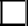   personale disabile (titolo III)  assistenza al coniuge, al figlio, al genitore (titolo V)  personale che ricopre cariche pubbliche nelle amministrazioni degli Enti Locali (titolo VII)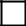 Inoltre, dichiara di aver presentato per l’anno scolastico 2019/2020 domanda volontaria di trasferimento per il comune di 	, dove risiede il familiare assistito.Data _____________________(firma)